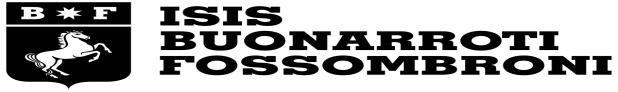 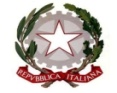 PATTO FORMATIVO DELLO STUDENTEMODULO DI ADESIONE ALLE ATTIVITA DI ALTERNANZA SCUOLA LAVOROPremesso che attraverso l’inserimento nella struttura ospitante, lo stage di Alternanza Scuola Lavoro dovrà permettere allo studente di maturare le seguenti competenze: competenze comunicative: linguistiche relazionali e professionali.competenze operative: orientamento alla realtà professionale;riconoscimento del ruolo e delle funzioni nel processo produttivo;comprensione e rispetto di procedure operative;utilizzo di strumenti professionali: buona conoscenza di software di computer grafica e pratica nell’utilizzo dei più comuni software di gestione account;premesso che dovrà essere svolto secondo i seguenti obiettivi educativi trasversali”:sperimentare le diverse forme di organizzazione e produzione culturale mediante la conoscenza dei vari modelli organizzativi e sviluppare competenze relazionali per capire la complessità aziendale e consentire un agevole inserimento in tutti gli ambienti del settore; socializzare con l’ambiente (ascoltare, apprendere, collaborare); aprirsi al confronto con gli altri;riconoscere ruoli e competenze diverse;il/a sottoscritto/a _________________________  nato/a___________________ il ___________________ residente a___________________ in via/piazza ___________________  frequentante la classe ___________________ sez_____ in procinto di frequentare attività di alternanza scuola lavoro nel periodo dal ___________________  al ___________________ presso la seguente struttura ospitante: _______________________________________________________DICHIARA- di essere a conoscenza che le attività che andrà a svolgere costituiscono parte integrante del    percorso formativo; - di essere a conoscenza che la partecipazione al progetto di alternanza scuola lavoro non comporta   alcun legame diretto tra il sottoscritto e la struttura ospitante in questione e che ogni rapporto con   la struttura ospitante stessa cesserà al termine di questo periodo; - di essere a conoscenza delle norme comportamentali, le norme antinfortunistiche e quelle in    materia di privacy; - di essere stato informato in merito ai rischi aziendali in materia di sicurezza sul lavoro; - di essere consapevole che durante i periodi di alternanza è soggetto alle norme stabilite nel    regolamento degli studenti dell’istituzione scolastica di appartenenza, nonché alle regole di    comportamento, funzionali e organizzative della struttura ospitante;- di essere a conoscenza che, nel caso si dovessero verificare episodi di particolare gravità, in    accordo con la struttura ospitante si procederà in qualsiasi momento alla sospensione    dell’esperienza di alternanza;- di essere a conoscenza che nessun compenso o indennizzo di qualsiasi natura gli è dovuto in    conseguenza della sua partecipazione al programma di alternanza scuola lavoro; - di essere a conoscenza che l’esperienza di alternanza scuola lavoro non comporta impegno di    assunzione presente o futuro da parte della struttura ospitante; - di essere a conoscenza delle coperture assicurative sia per i trasferimenti alla sede di svolgimento    delle attività di alternanza scuola lavoro che per la permanenza nella struttura ospitante. SI IMPEGNA- a rispettare rigorosamente gli orari stabiliti dalla struttura ospitante per lo svolgimento delle   attività di alternanza scuola lavoro; - a seguire le indicazioni dei tutor e fare riferimento ad essi per qualsiasi esigenza o evenienza; - ad avvisare tempestivamente sia la struttura ospitante che l’istituzione scolastica se impossibilitato   a recarsi nel luogo del tirocinio; - a presentare idonea certificazione in caso di malattia; - a tenere un comportamento rispettoso nei riguardi di tutte le persone con le quali verrà a contatto   presso la struttura ospitante; - a completare in tutte le sue parti, l'apposito registro di presenza presso la struttura ospitante; - a comunicare tempestivamente e preventivamente al coordinatore del corso prof. Luigi Ciabattini,    eventuali trasferte al di fuori della sede di svolgimento delle attività di alternanza scuola lavoro per   fiere, visite presso altre strutture del gruppo della struttura ospitante ecc.; - a raggiungere autonomamente la sede del soggetto ospitante in cui si svolgerà l’attività di   alternanza scuola lavoro; - ad adottare per tutta la durata delle attività di alternanza le norme comportamentali previste dal C.C.N.L.; - ad osservare gli orari e i regolamenti interni dell'azienda, le norme antinfortunistiche, sulla   sicurezza e quelle in materia di privacy.Data ___________________Firma dello studente_________________________________I sottoscritti  soggetti esercenti la patria potestà dell'alunno/adichiarano di aver preso visione di quanto riportato nella presente nota e di autorizzare lo/la studente/ssa  a partecipare alle attività previste dal progetto.   Firma _________________________________OBBLIGHI E DOVERI DELL’AZIENDAL’azienda ospitante si impegna a rispettare i seguenti obblighi:garantire la sicurezza sul lavoro;tutelare la privacy dello studente;fornire le informazioni e la formazione necessaria allo svolgimento dei propri compiti assegnati;fornire un’adeguata strumentazione e attrezzatura per lo svolgimento delle attività;proporre allo studente un’attività coerente con gli studi in atto e le competenze relatiVALUTAZIONE, CRITERI E MODALITÀ DI ACCERTAMENTO DELLE COMPETENZEI risultati finali della valutazione vengono sintetizzati nella certificazione finale. Il tutor aziendale fornisce all'istituzione scolastica o formativa ogni elemento atto a verificare e valutare le attività dello studente e l'efficacia dei processi formativi. La valutazione finale degli apprendimenti, a conclusione dell’anno scolastico, viene attuata dai docenti del Consiglio di classe, tenuto conto delle attività di valutazione in itinere svolte dal tutor aziendale sulla base degli strumenti predisposti. La valutazione del percorso in alternanza è parte integrante della valutazione finale dello studente e incide sul livello dei risultati di apprendimento conseguiti nell’arco del secondo biennio e dell’ultimo anno del corso di studi.La CERTIFICAZIONE, rilasciata d’intesa tra Istituzione scolastica e Soggetto ospitante, rappresenta il riconoscimento delle competenze acquisite e ha valore sia nell’ambito dello studio che in quello della professione. La certificazione costituisce il momento conclusivo del processo di valutazione, è redatta secondo precisi parametri (dati anagrafici del destinatario e dell’Istituto Scolastico, riferimenti alla tipologia ed ai contenuti del percorso, competenze acquisite con riferimento all’indirizzo del corso di studio, modalità di apprendimento e valutazione delle competenze) e rappresenta il documento, complementare al patto formativo, di conclusione del percorso. (data) _______________________________SOTTOSCRIZIONI:Firma per il soggetto promotore (tutor scolastico) _______________________________________Firma per il soggetto ospitante (tutor aziendale) ___________________________________________Firma del Dirigente Scolastico ____________________________________________________________Firma per presa visione e accettazione dello studente __________________________________Istituto Statale di Istruzione SuperioreArezzo - 52100Via XXV Aprile, 860575/35911 • fax 0575/359127 P.zza della BadiaCodice  fiscale 80008840516 Settore EconomicoAmministrazione, Finanza e MarketingSistemi Informativi AziendaliTecnico Economico SportivoServizi Socio-SanitariRelazioni Internazionali per il MarketingTurismo Corso seraleSettore TecnologicoCostruzioni, Ambiente e Territorio         Tecnologie del Legno nelle Costruzioni       GeotecnicoGrafica e Comunicazione Corso seralewww.buonarroti-fossombroni.gov.itaris013007@istruzione.itaris013007@pec.istruzione.it